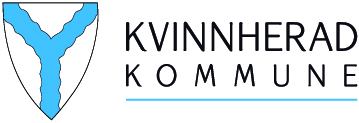 Søknad om kommunalt prosjekt og arrangementstilskotInformasjon om søkjar: Informasjon om kontaktperson: Tid og stad for arrangementet/prosjektetOm arrangementet/prosjektet (Aktuell informasjon kan vere føremål, tematikk, målgruppe, varighet og kva aktivitetar og hendingar ein legg opp til)Kostnader/finansiering Finansiering (Det skal gå fram status for finansieringskjelder (løyvd/søkt om/ikkje søkt om) Andre relevante opplysningar, skriv inn:Vedlegg (Relevante vedlegg kan vere prosjektskildring, detaljert budsjett/finansieringsplan)Innsending av søknadSøknad med eventuelle vedlegg skal sendast til: post@kvinnherad.kommune.noEventuelt sendast pr. post til Kvinnherad kommuneRosendalsvegen 105470 RosendalNamnOrganisasjonsnummerGateadressePostnummerPoststadTelefonE-postBankkonto: NamnEtternamnGateadressePostnummerPoststadTelefonE-postBankkonto: DagKlokkeslettStadUtgifterSum KommentarFinansieringskjelderSum StatusSøknadssum EigenandelBillettintekterAndre tilskot/sponsorSkriv inn andre finansieringskjelderSkriv inn andre finansieringskjelder  Totalsum finansieringVedleggvedleggKommentar